ประชาสัมพันธ์ผลการดำเนินการด้านส่งเสริมคุณธรรมจริยธรรมองค์การบริหารส่วนตำบลโคกเพชรพัฒนา  ได้ดำเนินกิจกรรมส่งเสริมคุณธรรมและจริยธรรม ดังต่อไปนี้1.การจัดกิจกรรมบรรยายให้ความรู้ในการเสริมสร้างคุณธรรม จริยธรรม ให้ความรู้แก่พนักงานเจ้าหน้าที่ใน สังกัด2.การจัดกิจกรรมจิตอาสา  ทำความสะอาดทางสาธารณะภายในหมู่บ้าน3.การจัดกิจกรรม 5 ส. ภายในสำนักงาน4.กิจกรรมส่งเสริมประเพณีท้องถิ่น ในวันสำคัญทางศาสนา5.กินกรรมการร่วมกันปลูกต้นไม้กรณีร่วมกับหน่วยงานราชการอื่น                                      จึงขอประชาสัมพันธ์ให้ประชาชนทั่วไปทราบ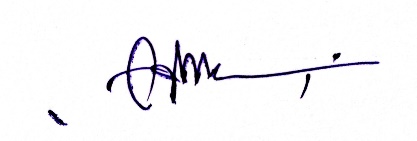 นายอำนาจ  พงษ์ด้วงนายกองค์การบริหารส่วนตำบลโคกเพชรพัฒนา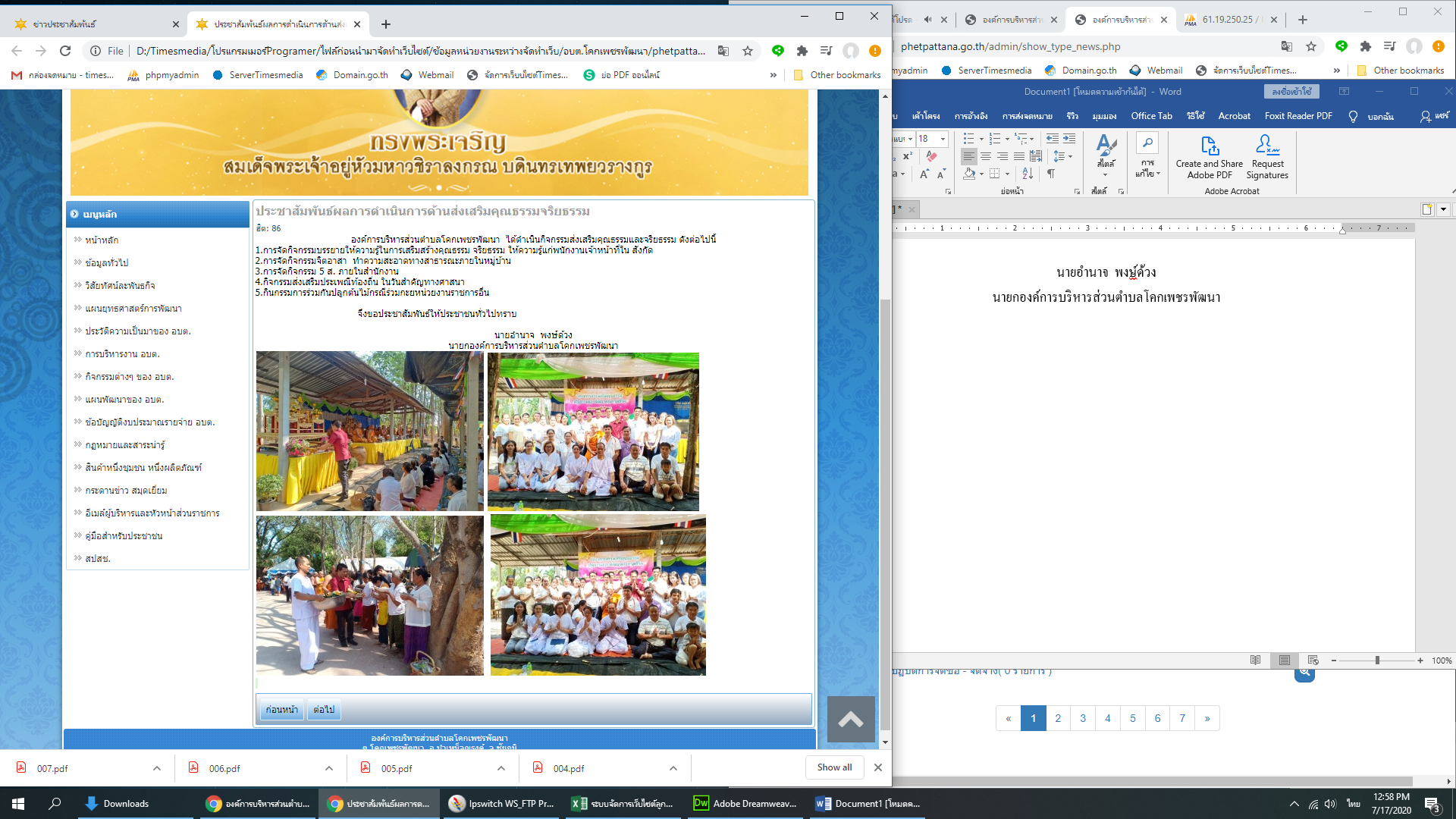 